Your recent request for information is replicated below, together with our response.Could you please provide details of Procurement Frameworks, Dynamic Procurement Systems, and Portals used by you in the advertising, administering and/or awarding of contracts for the preceding 12month period?  This should include all those provided by public sector, private sector, and any other third-party organisations.  To limit this to manageable levels, please restrict your response to those with CPV codes in the following categories and their corresponding sub-categories:39 Furniture (incl. office furniture), furnishings, domestic appliances (excl. lighting) and cleaning products44 Construction structures and materials; auxiliary products to construction (excepts electric apparatus)45 Construction work50 Repair and maintenance services51 Installation services (except software)71 Architectural, construction, engineering, and inspection servicesI must advise you that in terms of Section 16 of the Freedom of Information (Scotland) Act 2002, I am refusing to provide you with the information sought.  Section 16 requires Police Scotland when refusing to provide such information because it is exempt, to provide you with a notice which: (a) states that it holds the information, (b) states that it is claiming an exemption, (c) specifies the exemption in question and (d) states, if that would not be otherwise apparent, why the exemption applies.  I can confirm that Police Scotland holds the information that you have requested and the exemption that I consider to be applicable is set out at Section 25(1) of the Act - information otherwise accessible:“Information which the applicant can reasonably obtain other than by requesting it under Section 1(1) is exempt information”The information requested is already publicly available on Public Contracts Scotland on the Search Notices page at this link Search for Notices - Public Contracts Scotland. Each notice contains the required information for each procurement process that has been requested. The page allows anyone to search notices for all public sector and in our case the Buyer Name on the search would be Scottish Police Authority. The Categories listed in the request can be selected as can the date range. The search should include archived contracts because notices are often moved to archive after time once awarded.If you require any further assistance please contact us quoting the reference above.You can request a review of this response within the next 40 working days by email or by letter (Information Management - FOI, Police Scotland, Clyde Gateway, 2 French Street, Dalmarnock, G40 4EH).  Requests must include the reason for your dissatisfaction.If you remain dissatisfied following our review response, you can appeal to the Office of the Scottish Information Commissioner (OSIC) within 6 months - online, by email or by letter (OSIC, Kinburn Castle, Doubledykes Road, St Andrews, KY16 9DS).Following an OSIC appeal, you can appeal to the Court of Session on a point of law only. This response will be added to our Disclosure Log in seven days' time.Every effort has been taken to ensure our response is as accessible as possible. If you require this response to be provided in an alternative format, please let us know.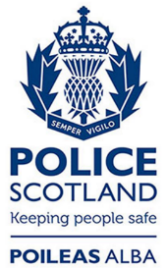 Freedom of Information ResponseOur reference:  FOI 23-2350Responded to:  xx October 2023